Publicado en Madrid el 30/01/2024 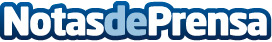 La Real Federación Española de Tiro Olímpico se reúne con la Intervención Central de Armas y Explosivos (ICAE) de la Guardia CivilComo parte del programa del actual presidente de la RFEDETO, Miguel Francés Pumarada, la reunión ha tratado la modificación que permitirá legalizar campos de tiro de forma permanenteDatos de contacto:Irati MiguelReal Federación Española de Tiro Olímpico 913 02 28 60Nota de prensa publicada en: https://www.notasdeprensa.es/la-real-federacion-espanola-de-tiro-olimpico Categorias: Nacional Sociedad Madrid Otros deportes http://www.notasdeprensa.es